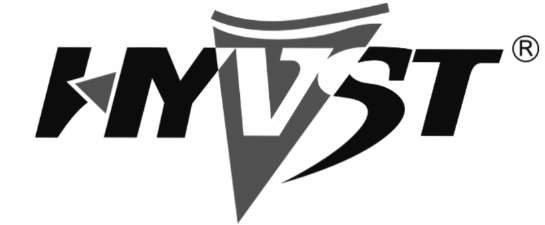 БЕЗВОЗДУШНЫЙ КРАСКОРАСПЫЛИТЕЛЬ HYVST SPT490/690 Сбросьте давление в линии подачи краски и отключите подачу питания перед проведением техобслуживания краскораспылителя или заменой аксессуаров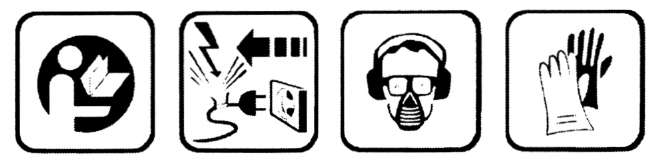 ИНСТРУКЦИЯ ПО ЭКСПЛУАТАЦИИ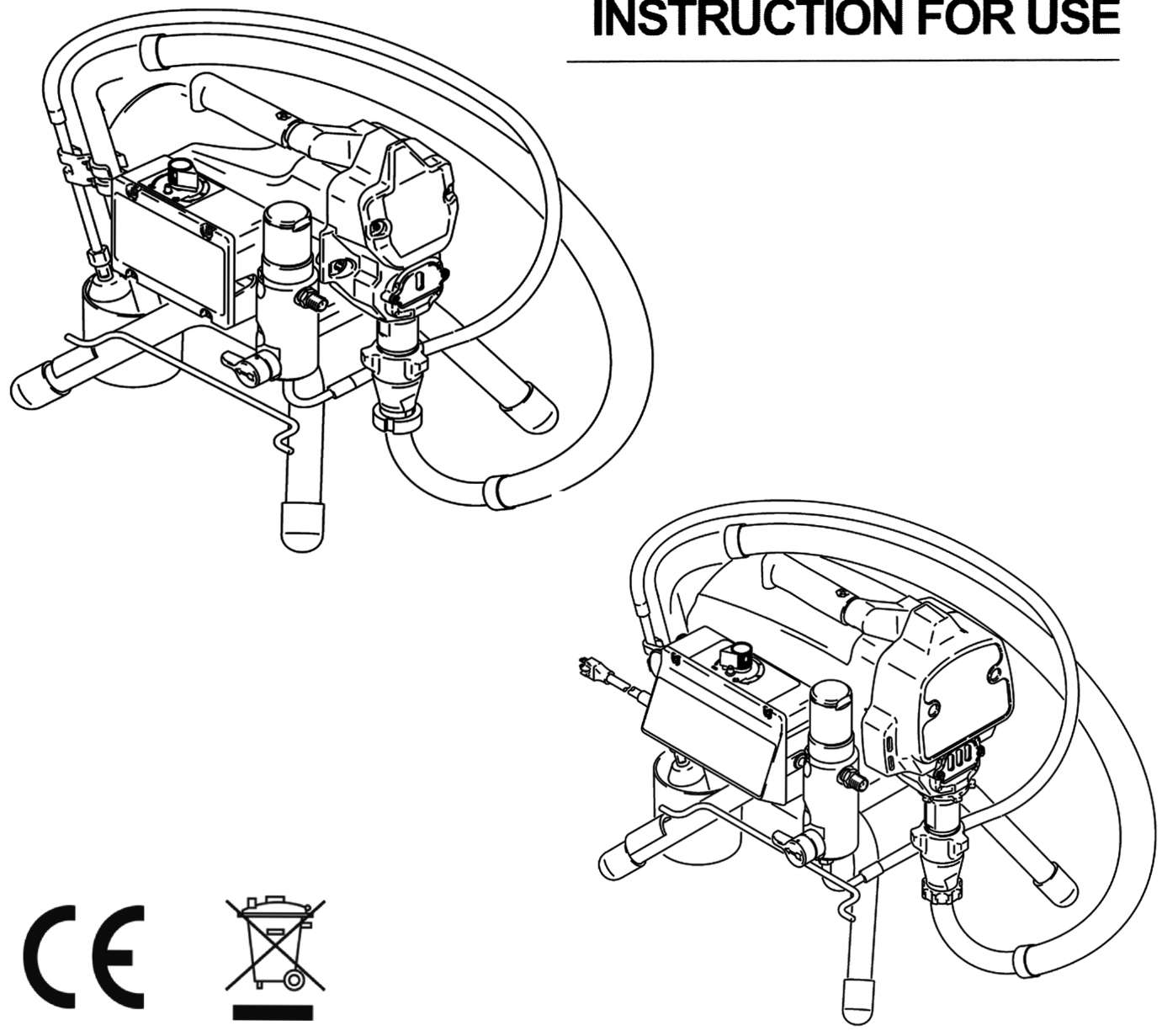 Описание……………………...…….2Рекомендации по безопасности……………………….2Общая информация по безопасности…………..…..…..2-4Подготовка/ распыление.…5-6Очистка…………………….…………7Чертежи деталей распылителя………………….….8-9Насос………………..……………..…10Разбор насоса……………..…11-12Поиск и устранение неисправностей……….…....13-14Гарантия……………..…….…..…..15ОписаниеБезвоздушные краскораспылители способны распылять самые разнообразные латексные, масляные и алкидные краски, а также морилки, грунтовки и другие неабразивные покрытия. Эти распылители мощные и достаточно универсальные и могут использоваться с множеством опций (роликовая насадка, удлинители шланга, и т.д.), что делает их еще более эффективным инструментом. ПРИМЕЧАНИЕ: Краскораспылитель, изображенный на рисунках, может отличаться от Вашего. Инструкции по технике безопасностиЭто руководство содержит информацию, которую очень важно знать и понимать. Эта информация предоставляется для ОБЕСПЕЧЕНИЯ БЕЗОПАСНОСТИ и ПРЕДОТВРАЩЕНИЯ ПРОБЛЕМ С ОБОРУДОВАНИЕМ. Чтобы Вам было легче распознать такуюинформацию, используются следующие обозначения.Знак «Опасность» указывает на опасную ситуацию, которая, если ее не избегать, неизбежно приведет к смерти или серьезной травме.Предупреждение указывает на потенциально опасную ситуацию, которая, если ее не избегать, МОГЛА БЫ привести к смерти или серьезной травме.Знак «осторожно» указывает на потенциально опасную ситуацию, которая, если ее не избегать, МОЖЕТ привести к легкой или средней тяжести травме.Примечание указывает на важную информацию, несоблюдение которой МОЖЕТ вызвать повреждение оборудования.РаспаковкаПосле распаковки блока тщательно осмотрите его на наличие любых повреждений, которые могли произойти во время транспортировки. Обязательно хорошо затяните фитинги, болты, и т.д., перед тем, как начать эксплуатацию блока.Не эксплуатируйте блок, если он был поврежден во время транспортировки, подъема или эксплуатации. Повреждение может привести к разрыву блока и вызвать травмы и повреждение имущества.Общая информация о безопасности1. Внимательно прочтите все руководства, поставляемые с данным продуктом. 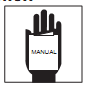 Хорошо изучите средства управления и правила использования оборудования.2. Всегда надевайте маску или респиратор и защитные очки при покраске. Убедитесь, что маска или респиратор  обеспечивают необходимую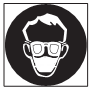 защиту от вдыхания вредных паров.4. Не курите и не ешьте, распыляя краску, инсектициды или другие огнеопасные вещества.5. Всегда работайте в чистых условиях. Чтобы избежать травм и повреждения окрашиваемых предметов, не нацеливайте краскораспылитель на любую пыль или мусор.6. При распылении или очистке всегда соблюдайте инструкции и меры безопасности, и меры предосторожности, описываемые производителем (см. Паспорта безопасности материалов).ОПАСНОСТЬ УДАРА ЭЛЕКТРИЧЕСКИМ ТОКОМ:Соблюдайте все местные электрические нормы и правила и меры безопасности – такие, как  национальные электротехнические нормы безопасности (NEC) США, Закон об охране труда и здоровья (OSHA).Этот продукт требует заземленной цепи 240 В, 15 А (См. рис. 1).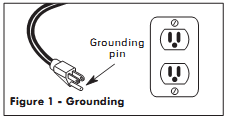 Рис.1. ЗаземлениеПРИМЕЧАНИЕ: Относится только к странам, где используется 240В.Если имеющиеся розетки питания не соответствуют шнуру питания данного оборудования, обратитесь к квалифицированному электрику, чтобы установить соответствующую розетку.Проводить техобслуживание электрических компонентов данного оборудования должны только компетентные электрики или технические специалисты. 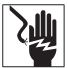 Не модифицируйте любые электрические компоненты данного оборудования.Не используйте с данным оборудованием адаптер шнура питания.Используя удлинитель, используйте только заземленный трехпроводный удлинитель в хорошем состоянии.Согласуйте с компетентным электриком или сервисным человеком, если не совсем понимаете инструкции по заземлению или сомневаетесь,  в том, заземлено ли оборудование должным образом.СООТВЕТСТВУЮЩИЕ    УДЛИНИТЕЛИ ДЛЯ ДАННЫХ ДЛИНОПАСНОСТЬ ПОПАДАНИЯ ПОД КОЖУ: 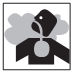 Распыление под высоким давлением вводит токсины в кровоток. При попадании распыляемого материала под кожу, немедленно обратитесь к врачу.Используйте при распылении маску/ респиратор и защитную одежду. Всегда распыляйте в хорошо проветриваемой области, чтобы предотвратить опасность для здоровья и опасность пожара. См. информацию  в паспортах безопасности материалов (MSDS) на распыляемые материалы.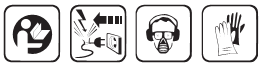 Никогда не пытайтесь остановить утечки любой частью Вашего тела.Эта система может создавать давление 3000 PSI. Используйте только сменные части компании Campbell Hausfeld, рассчитанные на 3000 PSI или выше.Никогда не распыляйте без предохранителя наконечника.Убедитесь, что предохранитель спускового механизма работает должным образом. см. порядок осмотра в разделе «Техобслуживание».Если Вы не распыляете материал, всегда активируйте  предохранитель спускового механизма.Не снимайте распыляющий наконечник при очистке насоса.Никогда не оставляйте оборудование под давлением, пока оно находится без присмотра.Не чистите наконечник распылителя, пока он присоединен к краскораспылителю. Снимите наконечник с краскораспылителя, чтобы очистить предохранитель наконечника.Убедитесь в плотности соединений высокого давления.Не используйте плоскогубцы для затяжки или освобождения соединений высокого давления.Двигатель оборудован автоматической защитой от тепловой перегрузки. После охлаждения двигатель перезапустится без предупреждения.Никогда не нацеливайте на себя  и не распыляйте материал на себя, или кого-либо еще, иначе возможны серьезные травмы.Перед проведением техобслуживания или перед отдыхом:Поверните регулятор Prime /spray в положение PRIME.Поверните регулятор давления в положение LOW ДАВЛЕНИЕ (НИЗКОЕ ДАВЛЕНИЕ) / HYDRAULIC BLEEDING (СЛИВ ГИДРАВЛИЧЕСКОЙ СИСТЕМЫ).Переведите переключатель питания в положение OFF/ВЫКЛ.Направив краскораспылитель в безопасном направлении, нажмите на курок распылителя, отключив предохранитель спускового механизма.Включите предохранитель спускового механизма.Простое выключение двигателя насоса не позволяет сбросить давление из системы. ОБЯЗАТЕЛЬНО соблюдайте порядок ниже.ОПАСНОСТЬ ПОЖАРА ИЛИ ВЗРЫВА:Не используйте растворители с температурой воспламенения меньше 70°F (21°C) для очистки оборудования (примеры приемлемых растворителей для очистки - вода, уайт-спирит, растворитель лака, ксилол и бензин-растворитель с высокой температурой возгорания. Частичный список примеров недопустимых растворителей для очистки - бензин-растворитель с низкой температурой возгорания, метилэтилкетон, ацетон, алкоголь и толуол)..Чертеж деталей – распылитель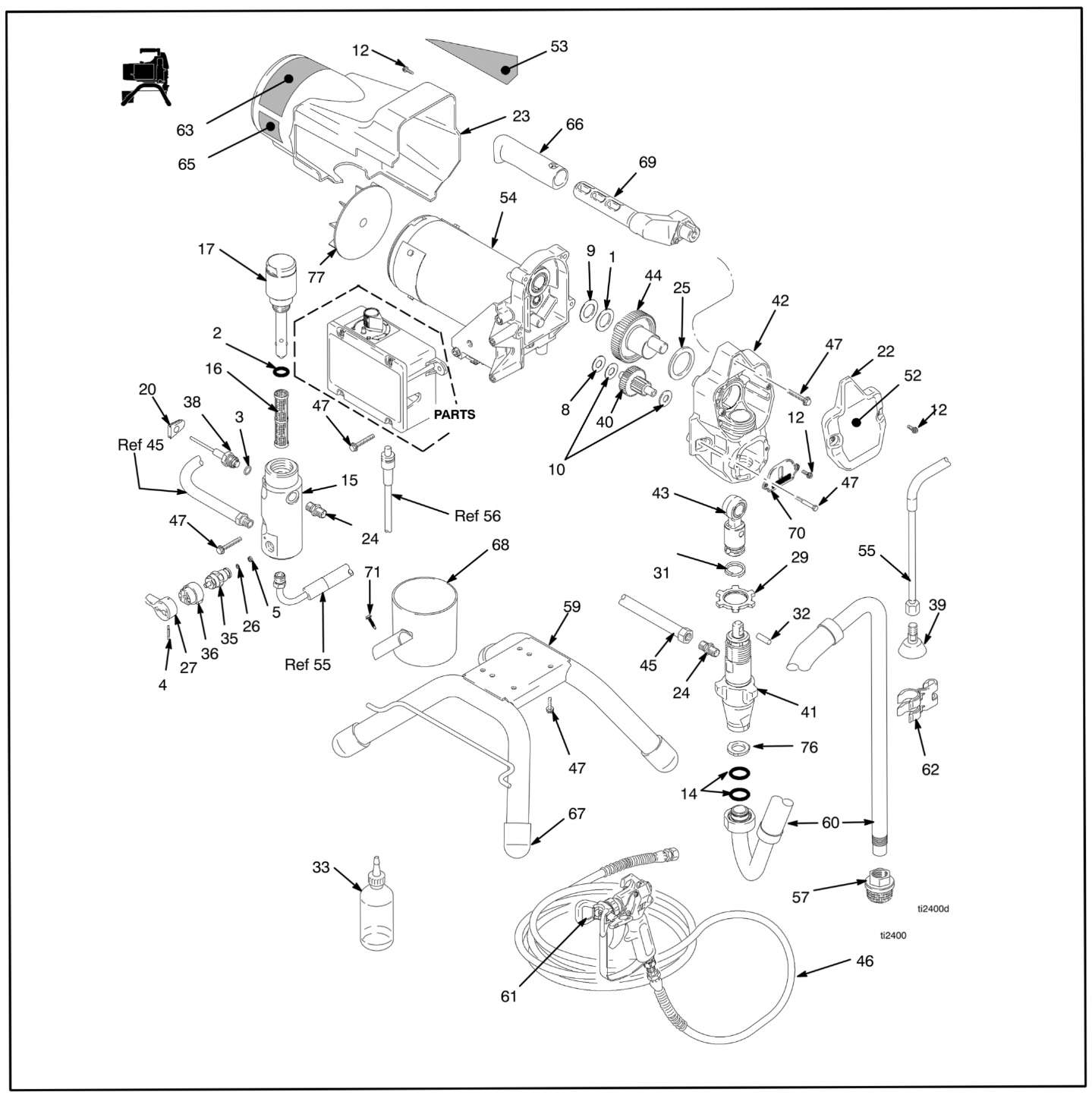 Перечень деталей – распылитель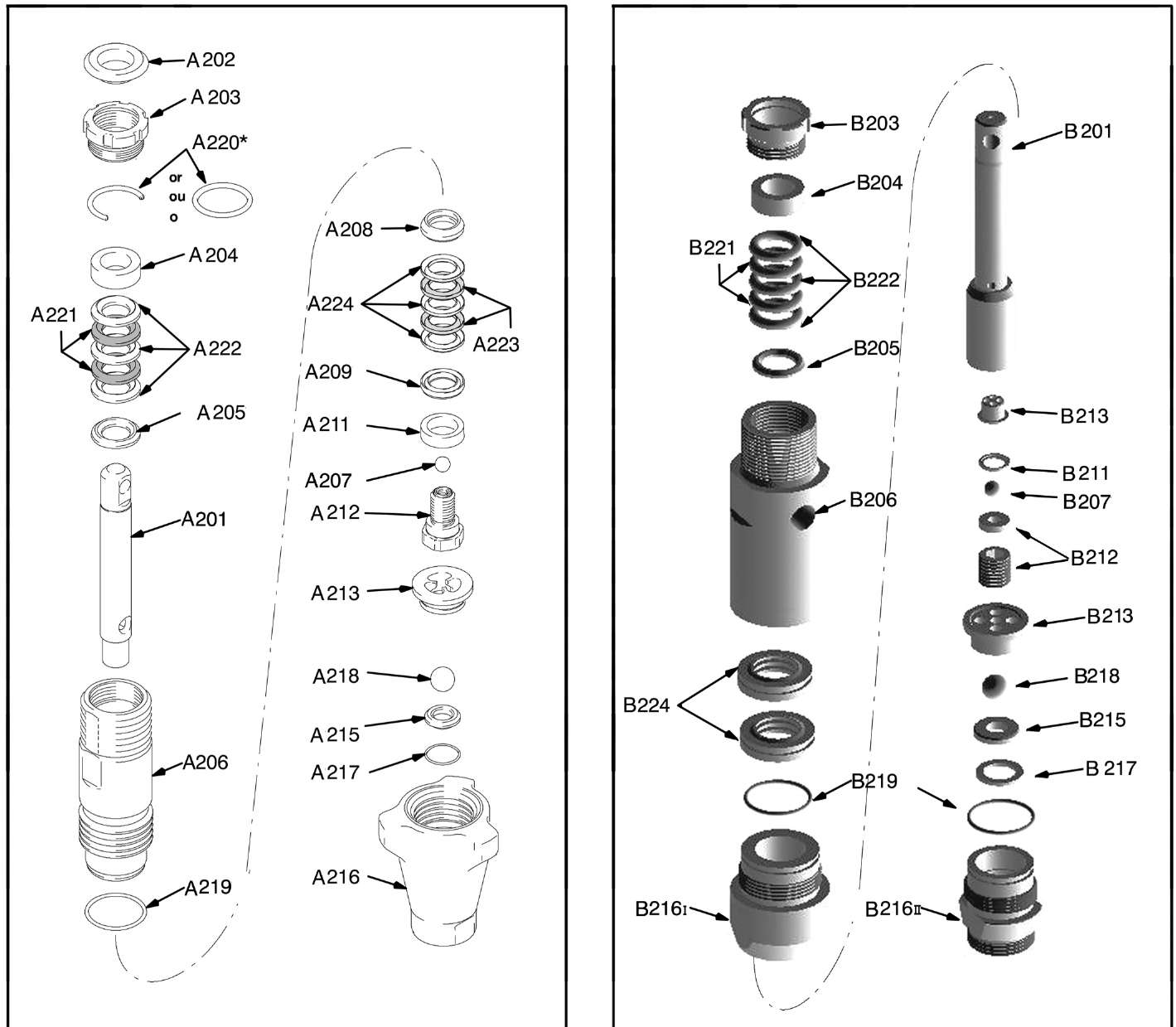 ГарантияКомпания HYVST гарантирует, что все оборудование, указанное в данном документе, производимое компанией HYVST и носящее ее имя, не имеет дефектов материала и качества изготовления в день продажи для эксплуатации первоначальному покупателю. За исключением любых специальных предложений, расширенной или ограниченной гарантии, опубликованной компанией HYVST, компания HYVST в течение двенадцати месяцев с даты продажи отремонтирует или заменит любую часть оборудования, которую компания HYVST сочтет дефектной. Эта гарантия применяется, только если оборудование устанавливается, эксплуатируется и обслуживается в соответствии с письменными рекомендациями компании HYVST.Данная гарантия не распространяется, и компания HYVST не несет ответственности за общий износ или любую неисправность, повреждение или износ, вызванные неправильной установкой, неправильной эксплуатацией, трением, коррозией, недостаточным или неправильным техобслуживанием, халатностью, несчастным случаем, вмешательством или заменой компонентов на компоненты, не производимые компанией HYVST. Компания HYVST также не несет ответственности за неисправность, повреждение или износ, вызванные несовместимостью оборудования компании HYVST с конструкциями, аксессуарами, оборудованием или материалами, не поставляемыми компанией HYVST, или неправильным проектированием, изготовлением, установкой, эксплуатацией или техобслуживанием конструкций, аксессуаров, оборудования или материалов, не поставляемых компанией HYVST.Данная гарантия предусматривает предоплаченный возврат оборудования, которое считается неисправным, уполномоченному дистрибьютору компании HYVST для проверки предполагаемой неисправности. Если заявленная неисправность подтвердится, компания HYVST бесплатно отремонтирует или заменит любые дефектные детали. Оборудование будет возвращено к оригинальной предварительно оплаченной транспортировке покупателя. Если осмотр оборудования не выявит дефекта в материале или качестве изготовления, ремонт будет выполнен за разумную плату, которая может включать затраты на запчасти, оплату труда и транспортировки.ДАННАЯ ГАРАНТИЯ ЯВЛЯЕТСЯ ИСКЛЮЧИТЕЛЬНОЙ И ЗАМЕНЯЕТ СОБОЙ ЛЮБЫЕ ДРУГИЕ ГАРАНТИИ, ЯВНЫЕ ИЛИ ПОДРАЗУМЕВАЕМЫЕ, ВКЛЮЧАЯ, НО НЕ ОГРАНИЧИВАЯСЬ, ГАРАНТИЮ ВЫСОКОГО СПРОСА ИЛИ ГАРАНТИЕЙ ПРИГОДНОСТИ ДЛЯ КОНКРЕТНОЙ ЦЕЛИ.Единственное обязательство компании HYVST и единственное средство судебной защиты покупателя в случае любого нарушения гарантийных обязательств указаны выше. Покупатель соглашается, что не будет иметь никакое другое средство судебной защиты(включая, но не ограничиваясь, непредвиденные или косвенные убытки за потерянную прибыль, потерянные продажи, травмы или ущерб имуществу или любые другие непредвиденные или сопутствующие убытки). Любой иск в случае нарушения гарантийных обязательств должен быть подан в течение двух (2) лет с даты продажи.КОМПАНИЯ HYVST НЕ ДАЕТ ГАРАНТИИ И ОТКАЗЫВАЕТСЯ ОТ ВСЕХ ПОДРАЗУМЕВАЕМЫХ ГАРАНТИЙ ВЫСОКОГО СПРОСА И ПРИГОДНОСТИ ДЛЯ КОНКРЕТНОЙ ЦЕЛИ В ОТНОШЕНИИ АКСЕССУАРОВ,  ОБОРУДОВАНИЯ, МАТЕРИАЛОВ ИЛИ КОМПОНЕНТОВ, ПРОДАВАЕМЫХ, НО НЕ ПРОИЗВОДИМЫХ КОМПАНИЕЙ HYVST. На такие компоненты, продаваемые, но не производимые компанией HYVST (например, электродвигатели, выключатели, шланг и т.д.), распространяются гарантии, если такие есть, их производителя. Компания HYVST предоставит покупателю разумную помощь при подаче любой претензии за нарушение этих гарантий.Компания HYVST ни при каких обстоятельствах не будет нести ответственности за косвенные, непредвиденные, специальные или сопутствующие убытки, вызванные поставкой компанией HYVST оборудования, или оснащением, эксплуатацией или использованием любых продуктов или других товаров, проданных к ним, независимо от того, вызвано ли это нарушением условий договора, нарушения гарантийных обязательств, халатностью компании HYVST или иным.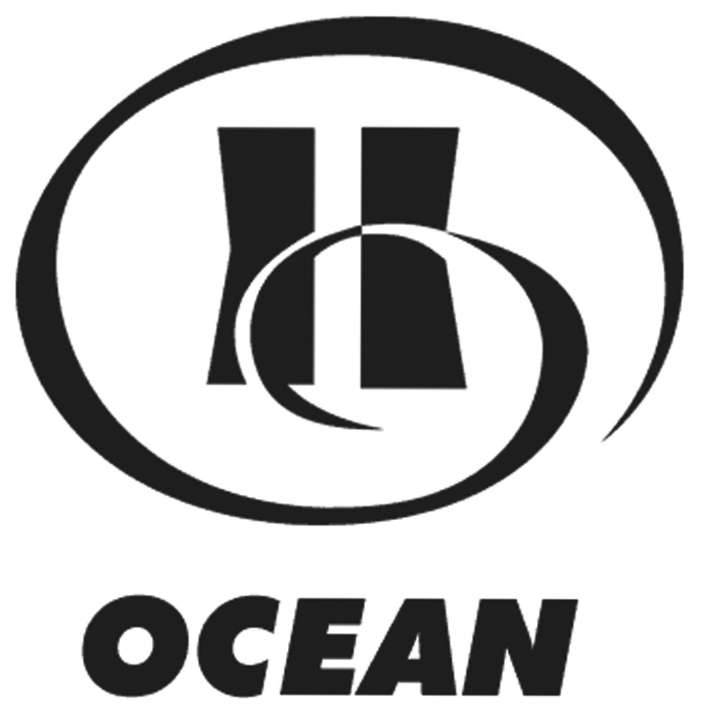 Все письменные и визуальные данные, содержащиеся в данном документе, отражают самую современную информацию, имеющуюся на момент публикации. Компания HYVST сохраняет за собой право вносить изменения в любое время без уведомления.YONGKANG OCEAN IMP & EXP CO., LTDАдрес: 23 F, Jingsong Mansion, Headquarter Center, Youngkang City, Zhejiang Province, Китай Тел.  +86 579 87172043Факс.+86 579 87172042http:// www.hyvst.comwww.spraytech.com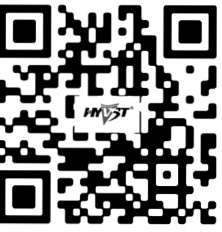 СОДЕРЖАНИЕОПАСНОСТЬ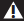 ПРЕДУПРЕЖДЕНИЕ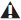 ОСТОРОЖНОПРИМЕЧАНИЕПРЕДУПРЕЖДЕНИЕОПАСНОСТЬТАБЛИЦА ПРИМЕНЕНИЯТАБЛИЦА ПРИМЕНЕНИЯТАБЛИЦА ПРИМЕНЕНИЯТАБЛИЦА ПРИМЕНЕНИЯТАБЛИЦА ПРИМЕНЕНИЯПокрытиеМожно использоватьНе использоватьРазмер наконечникаДавление распыленияМорилка на масляной основеX0.011-0.013"800 + PsiГрунтовка для дереваX0.011-0.013"800 + PsiГрунтовка для бетона X0.011-0.013"800 + PsiЭмальX0.011-0.013"1500 + PsiЛакX0.011-0.017"1500 + PsiНеметаллопластинчатая алюминиевая краскаX0.011-0.017"1500 + PsiВиниловая латексная краскаX0.013-0.017"1700 + PsiВиниловая/акриловая латексная краскаX0.013-0.017"1700 + PsiАкриловая латексная краскаX0.013-0.017"1700 + PsiМасляная краскаX0.013-0.017"1700 + PsiГрунтовка на масляной и водной основеX0.013-0.017"1700 + PsiV.V/A&A латексная морилкаX0.013"1700 + PsiТекстурированные покрытияXN/AЭластомерыXN/AАсфальтовое покрытиеXN/AВосстановители дереваXN/AБлокирующие наполнителиXN/AПо всем другим, не перечисленным здесь материалам, обращайтесь в техподдержку.*См. максимальный размер наконечника в спецификацииПо всем другим, не перечисленным здесь материалам, обращайтесь в техподдержку.*См. максимальный размер наконечника в спецификацииПо всем другим, не перечисленным здесь материалам, обращайтесь в техподдержку.*См. максимальный размер наконечника в спецификацииПо всем другим, не перечисленным здесь материалам, обращайтесь в техподдержку.*См. максимальный размер наконечника в спецификацииПо всем другим, не перечисленным здесь материалам, обращайтесь в техподдержку.*См. максимальный размер наконечника в спецификацииДлина шнураРазмер 25’’1425-50’’1250-100’’10ПРЕДУПРЕЖДЕНИЕПРЕДУПРЕЖДЕНИЕПРЕДУПРЕЖДЕНИЕПРЕДУПРЕЖДЕНИЕОбщая информация о безопасности (Продолжение)Не распыляйте огнеопасные материалы около источников открытого огня или возгорания. Двигатели, электрооборудование и средства управления могут вызывать электрические дуги, которые могут воспламенить огнеопасный газ или пар. Никогда не храните огнеопасные жидкости или газы рядом с блоком.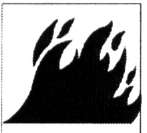 Не распыляйте кислоты, коррозийные материалы, ядовитые химикаты, удобрения или пестициды. Использование этих материалов может привести к смерти или серьезной травме.Не используйте топливо для очистки этого оборудования.Держите зону распыления хорошо проветриваемой, держите дверь и окна открытыми.Устраните все источники возгорания (например, статическое электричество, контрольные лампы, сигареты и электродугу).Безвоздушное распыление может вызвать возникновение статического  электричества. Всегда заземляйте насос и окрашиваемую поверхность. Всегда используйте заземленный 3х проводной удлинитель и розетку.Не используйте растворители, содержащие галогенированные углеводороды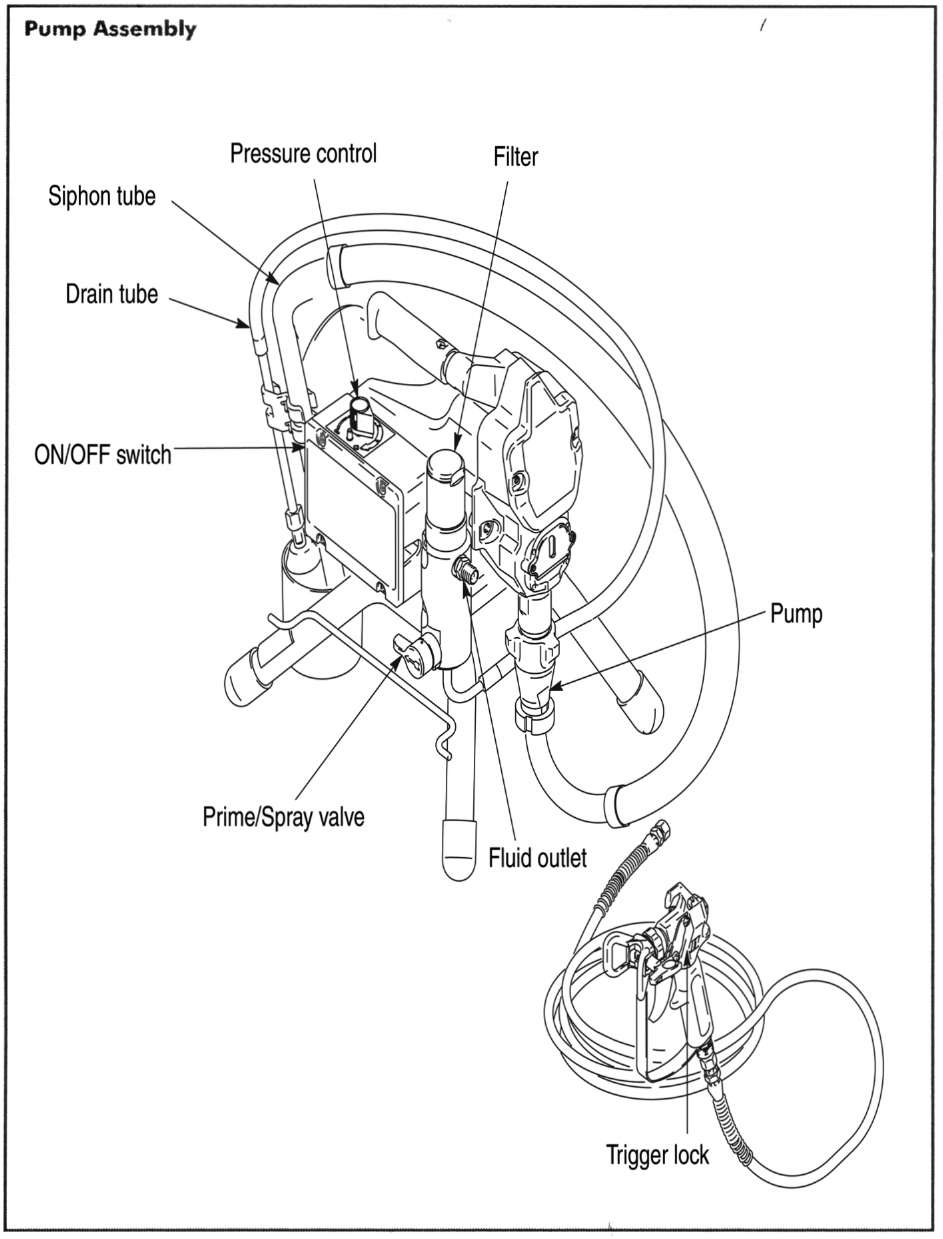 Держите шланг подальше от острых предметов. Разрыв шлангов может вызвать травму. Регулярно осматривайте шланги и заменяйте в случаеповреждения.Проверяйте шланги на разболтанность и износ перед каждым использованием, убедившись в надежности всех соединений.Подготовка Безвоздушные системы для окрашивания, в отличие от большинства других электроприборов, требуют дополнительных усилий для обеспечения необходимого порядка работы. Соблюдение этих инструкций существенно увеличит вероятность получения необходимых результатов окрашивания. Важно промывать / тестировать окрасочное оборудование перед началом КАЖДОГО нового задания. Каждый насос проверялся на заводе на жидкости, которую следует промыть из системы перед окраской. Перед окраской и перед каждым последующим применением требуется промыть консервационную смазку из системы. Используйте растворитель для очистки оборудования. См. рекомендации производителя красок по жидкостям для очистки.УстановкаПодключите безвоздушный шланг  к распылителю. Плотно затяните.Подключите другой конец шланга к краскораспылителю. Плотно затяните.Снимите предохранитель  наконечника.Проверьте, не закупорена ли  сетка входного отверстия и нет ли на ней мусора.Заполните гайку уплотнения горловины TSL, чтобы предотвратить преждевременный износ уплотнение. Делайте это при каждом распылении.Поверните клапан заливки (prime) вниз.Поместите комплект сифонных трубок в заземленное металлическое ведро, частично заполненное промывочной жидкостью. Прикрепите заземляющий провод к ведру к ведру и к заземлению на грунт. Чтобы смыть из распылителя консервирующую смазку, используемую при хранении, используйте воду, чтобы смыть краску на водной и уайт-спирит, чтобы смыть краску на масляной основе и консервирующую смазку.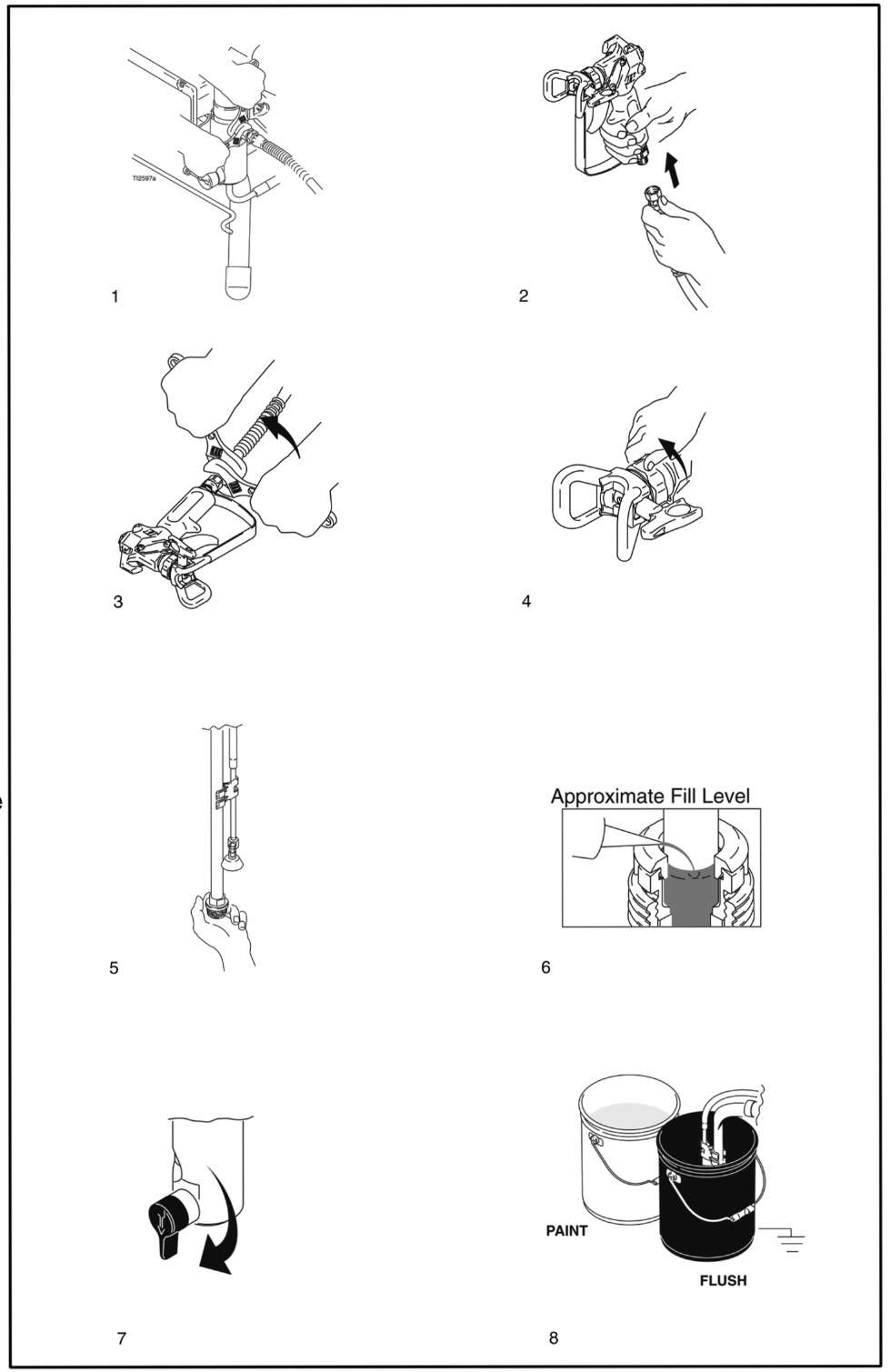 Запуск /Сборка наконечника и предохранителя/Распыление Поверните регулятор давления на самое низкое давление.Включите питание.Увеличьте давление, чтобы запустить двигатель и дать жидкости поциркулировать через сливную трубку 15 секунд; затем выключите давление.Поверните клапан заливки горизонтально. Снимите предохранитель спускового механизма распылителя.Приложите краскораспылитель к стенке заземленного металлического ведра для промывки. Запустите распылитель и увеличьте давление жидкости на 1/2. Промывайте 1 минуту.Вставьте сифонную трубку в ведро с краской.Направьте распылитель снова в ведро для промывки и включите, пока не появится краска. Переместите распылитель в ведро с краской и запустите на 20 секунд. Установите защиту распылителя. Соберите наконечник и предохранитель, см. стр. 21.Вставьте металлическое уплотнение и OneSeal.Вставьте SwitchTip.Навинтите сборку на распылитель. Затяните. Проверьте пятно распыления. Начните с минимального давления, затем постепенно увеличивайте давление, пока Вы не получите устойчивое пятно распыленияг без тяжелых краев. Используйте меньший размер наконечника, если регулирование давления не может устранить тяжелые края.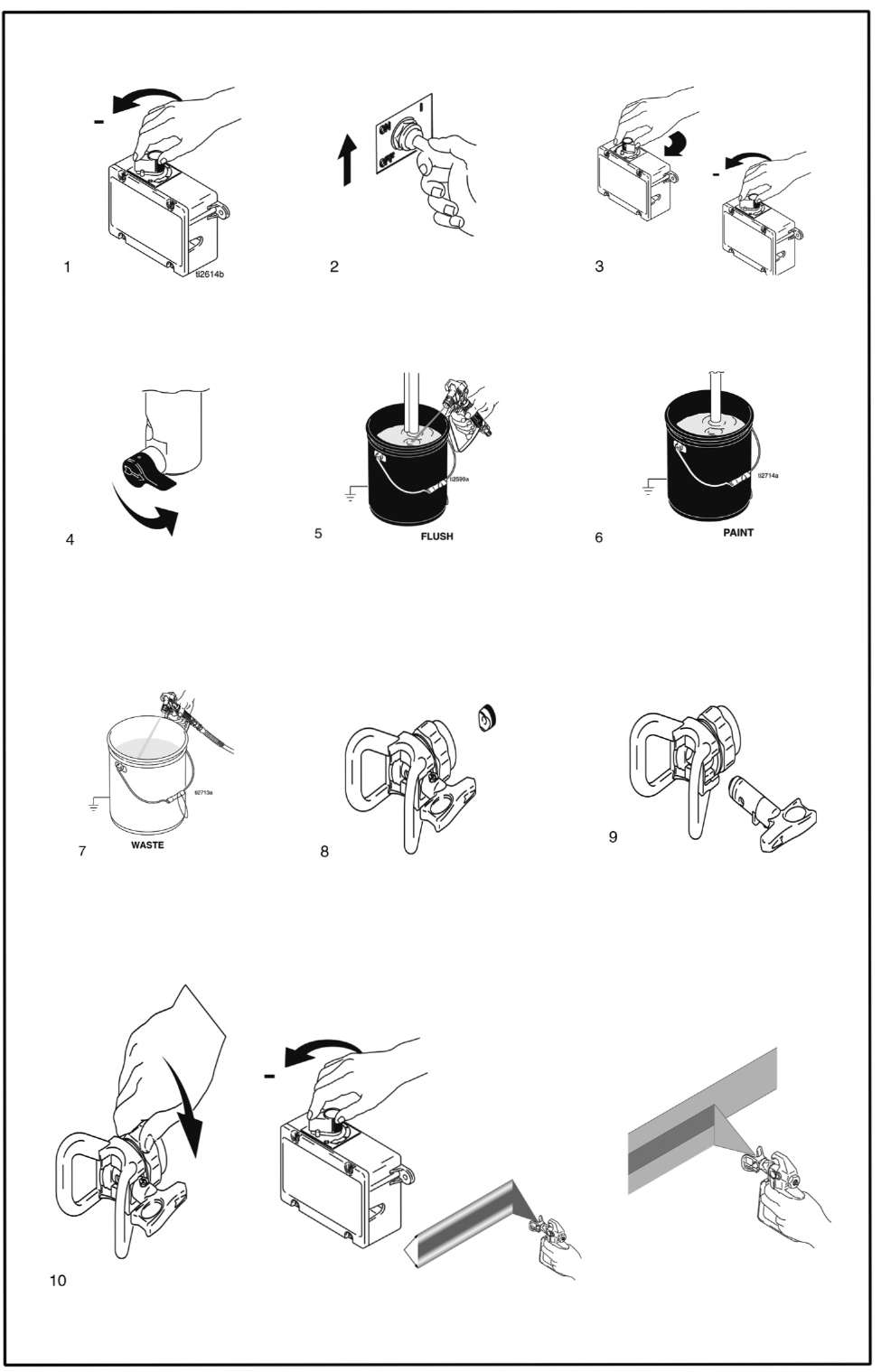 Держите распылитель перпендикулярно поверхности на расстоянии 10-12 дюймов от нее. Распыляйте движениями вперед и назад с перехлестом 50%. Чтобы предотвратить тяжелые пятна, перед тем, как нажать на курок, начните двигать распылителем вперед и назад. Когда Вы заканчиваете распыления, отпустив курка, продолжайте перемещать распылитель вперед и назад еще несколько секунд.ОчисткаПереведите давление на минимальное. Запустите краскораспылитель, чтобы сбросить давление.Поместите сливную трубку в ведро. Поверните клапан заливки (prime) вниз.Выньте комплект сифонных трубок из краски и поместите в промывочную жидкость. Используйте воду для краски на водной основе и уайт-спирит для краски на масляной основе.Включите распылитель в розетку. Включите питание. Поверните клапан заливки горизонтально.Приложите краскораспылитель к ведру с краской. Снимите защиту краскораспылителя. Запустите краскораспылитель и увеличивайте давление, пока не появится промывочная жидкость.Переместите краскораспылитель в ведро для промывки, приложите краскораспылитель к ведру, запустите краскораспылитель, чтобы полностью промыть систему. Отпустите спусковой механизм и установите защиту.Переведите клапан заливки вниз и дайте промывочной жидкости поциркулировать 1 - 2 минуты, чтобы очистить сливную трубку.Поднимите сифонную трубку над  промывочной жидкостью и дайте распылителю поработать 15 - 30 секунд, чтобы слить жидкость. Выключите питание.Закройте сливной клапан. Запустите краскораспылитель, опустив его в ведро для промывки, чтобы убрать жидкость из шланга.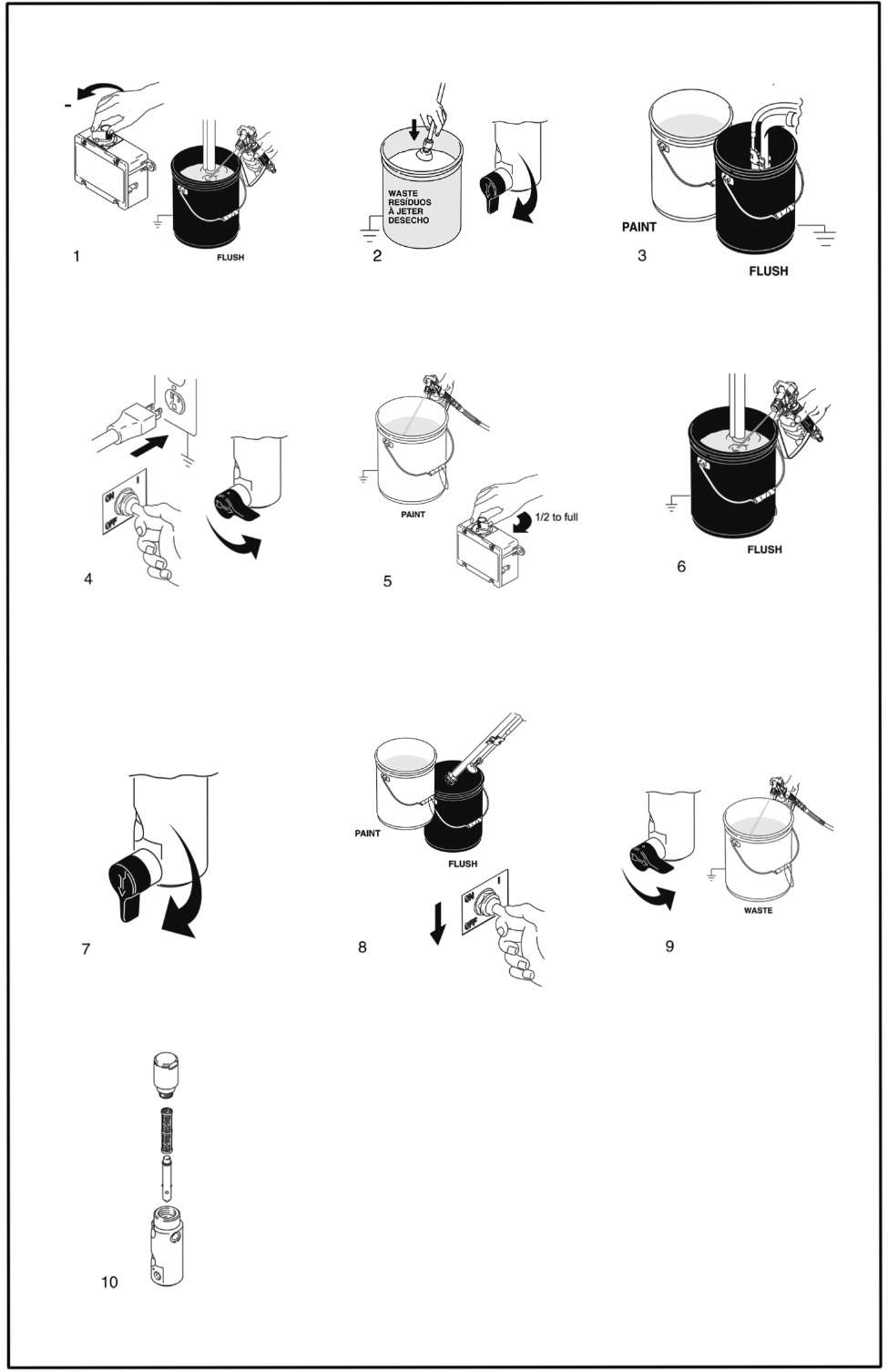 10. Снимите фильтры из краскораспылителя и распылителя, если они установлены. Очистите и осмотрите. Установите фильтры.№ОписаниеКол-во№ОписаниеКол-во1Упорный подшипник 146Шланг, cpld, 1/4 дюймов x 50 футов12Кольцевое уплотнение147Винт с 6-гранной шайбой, hd113Кольцевое уплотнение152Наклейка4Рифленый штифт153Боковая наклейка15 Прокладка гнезда клапана 1 54Двигатель18Упорная шайба155Сливной шланг ST standвключает 39, 6219Упорная шайба1Сливной шланг ST standвключает 39, 62110Упорный подшипник257Сетчатый фильтр 7/8-14 unf112Винт с шестигранной головкой hd659Рама на штативе114Кольцевое уплотнение260Всасывающий шланг включает 14, 57, 62115Трубопровод ST Pro1Всасывающий шланг включает 14, 57, 62116Фильтр жидкости ячейка 60161Краскораспылитель, включая руководство117Колпачок трубопровода162Зажим линии слива120Изолирующая втулка преобразователя163Наклейка об опасности122Крышка краски165Предупреждающая наклейка123Окрашенный экран двигателя166Ручка-скоба124Ниппель (1/4 npsm x 1/4 npt)67Колпачок ножки25Упорный подшипник168Колпачок всасывания/слива126Гнездо клапана169Рукоятка распылителявключает 47, 66127Ручка сливного клапана1Рукоятка распылителявключает 47, 66129Стопорная гайка насоса170Крышка штока насоса131Стопорная пружина171Винт с 6-гранной головкой, drill, 132Прямой штифт176Шайба шланга133Жидкость TSL177Вентилятор двигателя135Сливной клапан включает 5, 26136Основание клапана138Преобразователь управления давлением включает 3139Нарезной отражатель140Редуктор включает 8,10141Нагнетающий насос  ST включает 32142Корпус привода включает 12, 70143Соединительная тяга включает 31, 3244Коленвал передачи включает 1, 9, 2545Шланг, cpld (комбинированный)№Описание201Шток нагнетающего насоса включает 212211Направляющая поршня219Кольцевое уплотнение ПТФЭ202Кнопка вилки 212Поршневой клапан (вместе с 201)220Кольцевое уплотнение (заменяет зажимное кольцо в более ранних моделях)203Гайка уплотнения213Шар направляющей221V-образное уплотнение горловины, кожа204Охватывающая втулка горловины215Распорка шара направляющей222V-образное уплотнение горловины 	СВМПЭ205Охватываемая втулка горловиныКомплект гнезд из карбида включает 214, 217 и 218V-образное уплотнение горловины 	СВМПЭ206Цилиндр насосаКомплект гнезд из карбида включает 214, 217 и 218223V-образное уплотнение поршня, кожа207Шар, sst, 0.3125 дюйма216Клапан корпуса входного отверстия224V-образное уплотнение поршня СВМПЭ,208Охватываемая втулка поршня217Кольцевое уплотнение (внешний диаметр 0.725 дюйма)V-образное уплотнение поршня СВМПЭ,209Охватывающая втулка поршня218Шар, sst, 0.5000 дюймаV-образное уплотнение поршня СВМПЭ,РазборРазборРазборРазборРазборРазбор1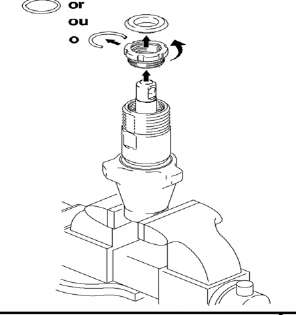 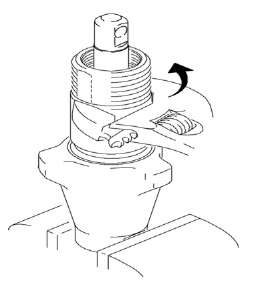 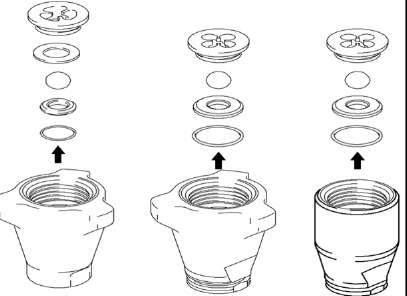 112234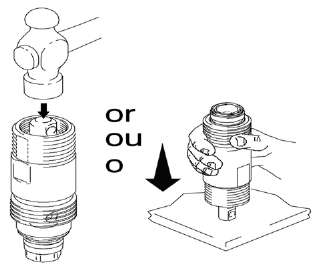 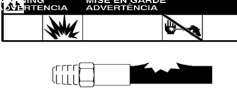 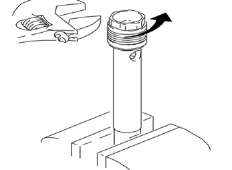 44ОПАСНОСТЬ ПОВРЕЖДЕНИЯ КОМПОНЕНТОВНе очищайте резьбу поршневого клапана. Очистка резьбы поршневого клапана может повредить резьбовое соединение, что может привести к разбалтыванию поршневого клапана при работе и вызвать повреждение насоса и возможные серьезные травмыОПАСНОСТЬ ПОВРЕЖДЕНИЯ КОМПОНЕНТОВНе очищайте резьбу поршневого клапана. Очистка резьбы поршневого клапана может повредить резьбовое соединение, что может привести к разбалтыванию поршневого клапана при работе и вызвать повреждение насоса и возможные серьезные травмы5Не снимайте резьбовое соединение. На пятом этапе сборки нанесите на резьбу Loctite.РазборРазборРазборРазборРазборРазбор6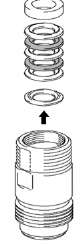 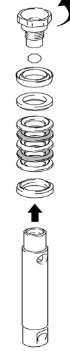 667. Снимите и выбросьте уплотнения горловины и втулки из цилиндра.7. Снимите и выбросьте уплотнения горловины и втулки из цилиндра.7. Снимите и выбросьте уплотнения горловины и втулки из цилиндра.СборкаСборкаСборкаСборкаСборкаСборка1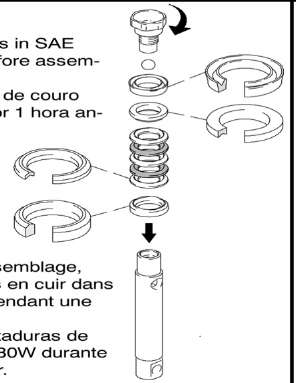 Отмочите кожаные уплотнения в масле SAE 30W в течение 1 часа перед сборкой.1Отмочите кожаные уплотнения в масле SAE 30W в течение 1 часа перед сборкой.1Отмочите кожаные уплотнения в масле SAE 30W в течение 1 часа перед сборкой.2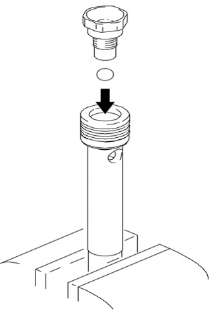 23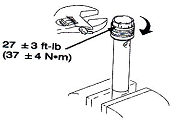 4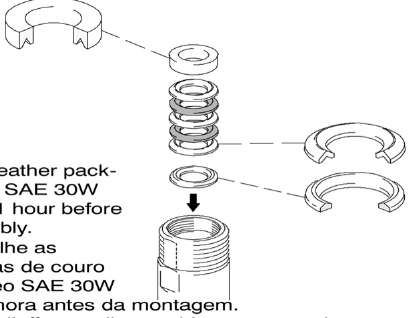 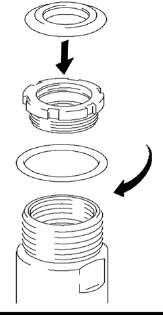 Отмочите кожаные уплотнения в масле SAE 30W в течение 1 часа перед сборкой.4Отмочите кожаные уплотнения в масле SAE 30W в течение 1 часа перед сборкой.4Отмочите кожаные уплотнения в масле SAE 30W в течение 1 часа перед сборкой.5Свободно установите гайку уплотнения на цилиндр. Кольцевое уплотнение заменяет кольцевой ажим на более ранних моделях5Свободно установите гайку уплотнения на цилиндр. Кольцевое уплотнение заменяет кольцевой ажим на более ранних моделях6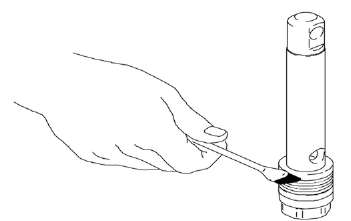 Нанесите достаточное количество масла или смазки.СборкаСборкаСборкаСборкаСборкаСборка7.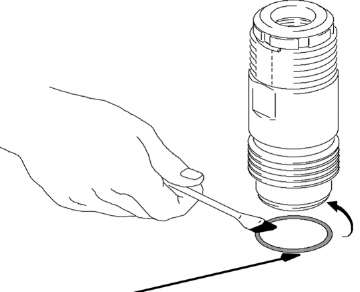 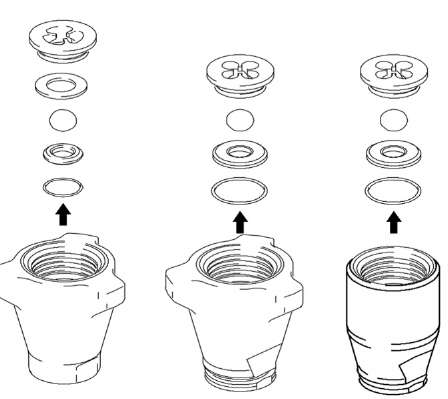 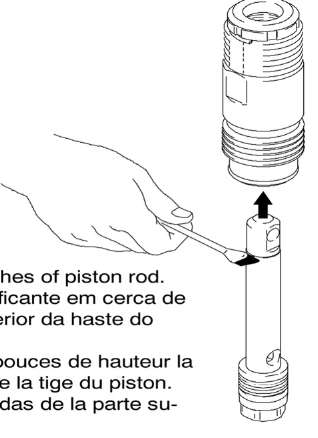 Смажьте верхние два дюйма штока поршня.7.Смажьте верхние два дюйма штока поршня.7.Смажьте верхние два дюйма штока поршня.8Смажьте и установите на внешний диаметр гофрированное кольцо8Смажьте и установите на внешний диаметр гофрированное кольцо9.10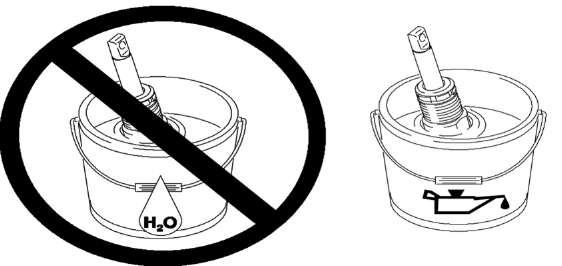 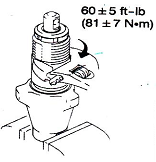 101011 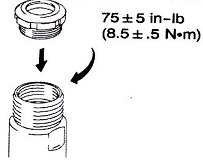 Или дополнительно на полоборота от затяжки вручную11 Или дополнительно на полоборота от затяжки вручную12.ХранениеПроблемаПричинаПричинаРешениеРешениеРешениеБлок не работает.1. Блок не подключен к сети питания.1. Блок не подключен к сети питания.1.Включите блок в сеть.1.Включите блок в сеть.1.Включите блок в сеть.Блок не работает.2. Сработал автоматический размыкатель.2. Сработал автоматический размыкатель.2. Переключите размыкатель.2. Переключите размыкатель.2. Переключите размыкатель.Блок не работает.З. Установлено слишком низкое давление (регулятор давления установлен на минимальное значение и не поставляет питание на блок).З. Установлено слишком низкое давление (регулятор давления установлен на минимальное значение и не поставляет питание на блок).З. Поверните регулятор давления по часовой стрелке, чтобы подать питание на блок и увеличить установку давления.З. Поверните регулятор давления по часовой стрелке, чтобы подать питание на блок и увеличить установку давления.З. Поверните регулятор давления по часовой стрелке, чтобы подать питание на блок и увеличить установку давления.Блок не работает.4. Неисправная или разболтанная проводка.4. Неисправная или разболтанная проводка.4. Осмотрите или отправьте в уполномоченный сервис-центр.4. Осмотрите или отправьте в уполномоченный сервис-центр.4. Осмотрите или отправьте в уполномоченный сервис-центр.Блок не работает.6. Избыточная температура двигателя.6. Избыточная температура двигателя.5. Дайте двигателю остыть.5. Дайте двигателю остыть.5. Дайте двигателю остыть.Блок не запускается1. Клапан PRIME/SPRAY в положении SPRAY.1. Клапан PRIME/SPRAY в положении SPRAY.1. Поверните клапан PRIME/SPRAY по часовой стрелке в положение PRIME.1. Поверните клапан PRIME/SPRAY по часовой стрелке в положение PRIME.1. Поверните клапан PRIME/SPRAY по часовой стрелке в положение PRIME.Блок не запускается2. Утечка воздуха в сифонной трубке /трубке всасывания.2. Утечка воздуха в сифонной трубке /трубке всасывания.2. Проверьте соединение сифонной трубки/трубки всасывания и затяните или обмотайте соединение тефлоновой лентой.2. Проверьте соединение сифонной трубки/трубки всасывания и затяните или обмотайте соединение тефлоновой лентой.2. Проверьте соединение сифонной трубки/трубки всасывания и затяните или обмотайте соединение тефлоновой лентой.Блок не запускаетсяЗ. Закупорен фильтр насоса и/или сетчатый фильтр входного отверстия.З. Закупорен фильтр насоса и/или сетчатый фильтр входного отверстия.3. Снимите элемент фильтра насоса и очистите. Снимите сетчатый фильтр входного отверстия и очистите.3. Снимите элемент фильтра насоса и очистите. Снимите сетчатый фильтр входного отверстия и очистите.3. Снимите элемент фильтра насоса и очистите. Снимите сетчатый фильтр входного отверстия и очистите.Блок не запускается4. Закупорена сифонная трубка/ трубка всасывания4. Закупорена сифонная трубка/ трубка всасывания4. Снимите сифонную трубку/ трубку всасывания и очистите.4. Снимите сифонную трубку/ трубку всасывания и очистите.4. Снимите сифонную трубку/ трубку всасывания и очистите.Блок не создает или не поддерживает давление.1. Изношен распыляющий наконечник.1. Изношен распыляющий наконечник.1. Замените распыляющий наконечник, соблюдая инструкции, поставляемые вместе с краскораспылителем.1. Замените распыляющий наконечник, соблюдая инструкции, поставляемые вместе с краскораспылителем.1. Замените распыляющий наконечник, соблюдая инструкции, поставляемые вместе с краскораспылителем.Блок не создает или не поддерживает давление.2. Распыляющий наконечник слишком большой.2. Распыляющий наконечник слишком большой.2. Замените распыляющий наконечник на наконечник с меньшим отверстием, соблюдая инструкции, поставляемые вместе с краскораспылителем.2. Замените распыляющий наконечник на наконечник с меньшим отверстием, соблюдая инструкции, поставляемые вместе с краскораспылителем.2. Замените распыляющий наконечник на наконечник с меньшим отверстием, соблюдая инструкции, поставляемые вместе с краскораспылителем.Блок не создает или не поддерживает давление.3. Регулятор давления установлен неправильно.3. Регулятор давления установлен неправильно.З. Поверните регулятор давления по часовой стрелке, чтобы увеличить настройку давления.З. Поверните регулятор давления по часовой стрелке, чтобы увеличить настройку давления.З. Поверните регулятор давления по часовой стрелке, чтобы увеличить настройку давления.Блок не создает или не поддерживает давление.4. Закупорен фильтр насоса, фильтр краскораспылителя или сетчатый фильтр входного отверстия.4. Закупорен фильтр насоса, фильтр краскораспылителя или сетчатый фильтр входного отверстия.4. Снимите элемент фильтра насоса и очистите. Снимите фильтр краскораспылителя и очистите. Снимите сетчатый фильтр входного отверстия  и очистите.4. Снимите элемент фильтра насоса и очистите. Снимите фильтр краскораспылителя и очистите. Снимите сетчатый фильтр входного отверстия  и очистите.4. Снимите элемент фильтра насоса и очистите. Снимите фильтр краскораспылителя и очистите. Снимите сетчатый фильтр входного отверстия  и очистите.Блок не создает или не поддерживает давление.5. Из возвратного шланга течет материал, когда клапан PRIME/SPRAY находится в положении SPRAY.5. Из возвратного шланга течет материал, когда клапан PRIME/SPRAY находится в положении SPRAY.5. Очистите или замените клапан PRIME/SPRAY.5. Очистите или замените клапан PRIME/SPRAY.5. Очистите или замените клапан PRIME/SPRAY.Блок не создает или не поддерживает давление.6. Внешняя утечка жидкости.6. Внешняя утечка жидкости.6. Проверьте на внешние утечки во всех соединениях. При необходимости затяните соединения.6. Проверьте на внешние утечки во всех соединениях. При необходимости затяните соединения.6. Проверьте на внешние утечки во всех соединениях. При необходимости затяните соединения.Блок не создает или не поддерживает давление.7. Утечка воздуха в сифонной трубке/ трубке всасывания.7. Утечка воздуха в сифонной трубке/ трубке всасывания.7. Проверьте соединение сифонной трубки/ трубки всасывания и затяните или обмотайте соединение тефлоновой лентой.7. Проверьте соединение сифонной трубки/ трубки всасывания и затяните или обмотайте соединение тефлоновой лентой.7. Проверьте соединение сифонной трубки/ трубки всасывания и затяните или обмотайте соединение тефлоновой лентой.Блок не создает или не поддерживает давление.8. Изношены гнезда клапанов8. Изношены гнезда клапанов8. Переверните или замените гнезда клапанов, соблюдая порядок «Обслуживание жидкостного блока» в разделе «Техобслуживание» в данном руководстве.8. Переверните или замените гнезда клапанов, соблюдая порядок «Обслуживание жидкостного блока» в разделе «Техобслуживание» в данном руководстве.8. Переверните или замените гнезда клапанов, соблюдая порядок «Обслуживание жидкостного блока» в разделе «Техобслуживание» в данном руководстве.Блок не создает или не поддерживает давление.9. Двигатель получает питание, но не вращается9. Двигатель получает питание, но не вращается9. Отправьте блок в уполномоченный сервис-центр.9. Отправьте блок в уполномоченный сервис-центр.9. Отправьте блок в уполномоченный сервис-центр.Утечка жидкости в верхней части жидкостного отсека1. Изношены верхние уплотнения.1. Изношены верхние уплотнения.1. Замените уплотнения насоса, соблюдая порядок «Обслуживание жидкостного блока» в разделе «Техобслуживание» в данном руководстве.1. Замените уплотнения насоса, соблюдая порядок «Обслуживание жидкостного блока» в разделе «Техобслуживание» в данном руководстве.1. Замените уплотнения насоса, соблюдая порядок «Обслуживание жидкостного блока» в разделе «Техобслуживание» в данном руководстве.Утечка жидкости в верхней части жидкостного отсека2. Изношен поршень.2. Изношен поршень.2. Замените шток поршня, соблюдая порядок  «Обслуживание жидкостного блока» в разделе «Техобслуживание» в данном руководстве.2. Замените шток поршня, соблюдая порядок  «Обслуживание жидкостного блока» в разделе «Техобслуживание» в данном руководстве.2. Замените шток поршня, соблюдая порядок  «Обслуживание жидкостного блока» в разделе «Техобслуживание» в данном руководстве.Излишняя пульсация в краскораспылителе1. Неверный тип безвоздушного распылительного шланга.1. Неверный тип безвоздушного распылительного шланга.1. Замените шланг на заземленный безвоздушный распылительный шланг в текстильной оплетке минимум 5м (50’)*10мм (1/4").1. Замените шланг на заземленный безвоздушный распылительный шланг в текстильной оплетке минимум 5м (50’)*10мм (1/4").1. Замените шланг на заземленный безвоздушный распылительный шланг в текстильной оплетке минимум 5м (50’)*10мм (1/4").Излишняя пульсация в краскораспылителе2. Изношенный или слишком большой распыляющий наконечник.2. Изношенный или слишком большой распыляющий наконечник.2. Замените распыляющий наконечник2. Замените распыляющий наконечник2. Замените распыляющий наконечникИзлишняя пульсация в краскораспылителеЗ. Избыточное давление.З. Избыточное давление.З. Поверните регулятор давления против часовой стрелки, чтобы уменьшить давление распыления.З. Поверните регулятор давления против часовой стрелки, чтобы уменьшить давление распыления.З. Поверните регулятор давления против часовой стрелки, чтобы уменьшить давление распыления.Плохое пятно распыления1. Распыляющий наконечник слишком велик для используемого материала.1. Распыляющий наконечник слишком велик для используемого материала.1. Замените распыляющий наконечник на новый или меньший распыляющий наконечник1. Замените распыляющий наконечник на новый или меньший распыляющий наконечник1. Замените распыляющий наконечник на новый или меньший распыляющий наконечникПлохое пятно распыления2. Неверная установка давления.2. Неверная установка давления.2. Поверните регулятор давления, чтобы отрегулировать давление для получения необходимого пятна распыления.2. Поверните регулятор давления, чтобы отрегулировать давление для получения необходимого пятна распыления.2. Поверните регулятор давления, чтобы отрегулировать давление для получения необходимого пятна распыления.Плохое пятно распыления3. Недостаточная подача жидкости.3. Недостаточная подача жидкости.З. Очистите все сетки и фильтры.З. Очистите все сетки и фильтры.З. Очистите все сетки и фильтры.Плохое пятно распыления4. Распыляемый материал слишком вязкий.4. Распыляемый материал слишком вязкий.4. Добавьте к материалу разбавитель в соответствии с рекомендациями производителя.4. Добавьте к материалу разбавитель в соответствии с рекомендациями производителя.4. Добавьте к материалу разбавитель в соответствии с рекомендациями производителя.Нет питания блока1. Слишком низкое установленное давление.1. Слишком низкое установленное давление.1. Поверните регулятор давления по часовой стрелке, чтобы увеличить установленное давление.1. Поверните регулятор давления по часовой стрелке, чтобы увеличить установленное давление.1. Поверните регулятор давления по часовой стрелке, чтобы увеличить установленное давление.Нет питания блока2. Неправильное подаваемое напряжение.2. Неправильное подаваемое напряжение.2. Подключите входное напряжение к источнику необходимого для блока напряжения.2. Подключите входное напряжение к источнику необходимого для блока напряжения.2. Подключите входное напряжение к источнику необходимого для блока напряжения.